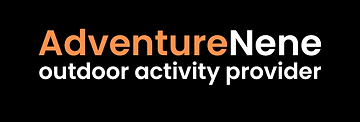 Consent FormIn the last 5 years have you suffered from any injury or complaint with the following:If you answered YES, to any of the above please describe the issue:Any other special needs or medical requirements, please describe here:Participant Statement:I understand and agree to the above participant statement:Activity NameParticipant NameDate Attending DDMMMMYYYYAddressDate of BirthDDMMMMYYYYPostcodeAgeEmail AddressGenderMALEMALEFEMALEFEMALEMobile Number Landline NumberLegsYESNOEars/EyesYESNODiabetesYESNOAsthmaYESNOArmsYESNOLungsYESNOEpilepsy YESNOBee sting YESNOBackYESNOHeartYESNODizzinessYESNOAllergiesYESNOEmergency Contact RelationshipTelephone I confirm that I have completed the medical declaration to the best of my knowledge.  Adventure Nene Ltd has done its upmost to assess and manage risk, however I understand I am about to undertake an outdoor activity which by its nature has an inherent and inevitable level of risk, which is small but cannot be eliminated entirely.  I accept that Adventure Nene Ltd has the right to take emergency action and make related decisions in the case of termination of activity being considered necessary.  I acknowledge photographs are occasionally taken by Adventure Nene Ltd for training and promotional purposes. Please confirm if you are happy to be photographedYESNOSigned (Over 18)Name DateDDMMYYYYSignedParent or Guardian(Under 18)Name DateDDMMYYYY